Etapas para a criaçãoTutorial para criar lista de presença na Plataforma TEAMS1Clique na área de conversa após o início da reunião. 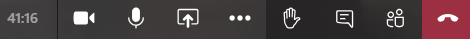 2Clique no ícone Mostrar Conversa. 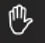 3Na tela Chat de reunião clique no ícone de reticências (...) na parte inferior na tela.   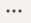 4Clique em Forms.    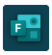 5Na tela Crie uma nova votação digite LISTA DE PRESENÇA no campo pergunta.                      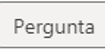 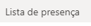 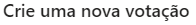 6Na mesma tela em Opção 1 digite PRESENTE 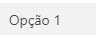 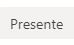 7Ainda na mesma tela exclua o campo opção 2 e depois clique em avançar.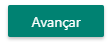 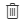 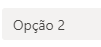 8Cada usuário deverá, na área do chat, clicar em Presente, depois em Enviar Foto e por último em enviar.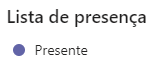 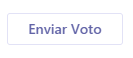 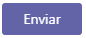 9As informações aparecerão na lateral esquerda do visor, no quaro chat da reunião.10Em seu e-mail institucional, clique no Inicializador de Aplicativos, na lateral superior esquerda                               ou acesse 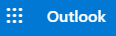 https://forms.office.com/Pages/DesignPage.aspx . 11Abra o Forms e clique em respostas no quadro Lista de Presença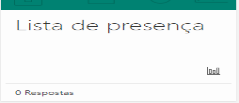 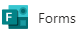 12Clique em Abrir no Excel. 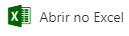 13Faça o Dowlnload e salve o arquivo.